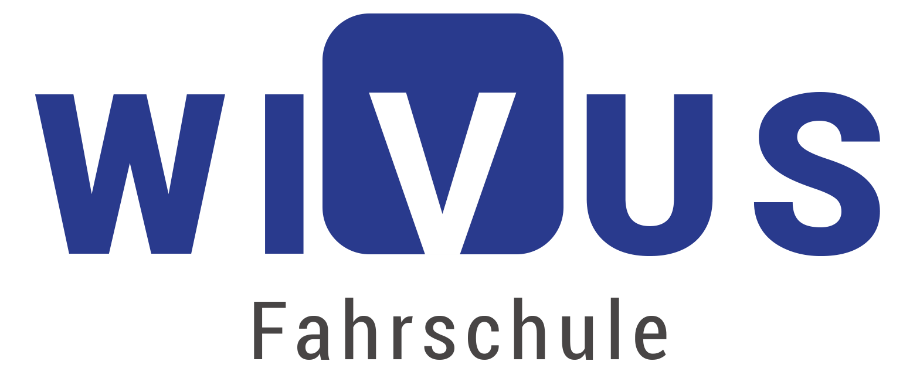 PREISLISTE Fahrschule WIVUS e.U.  (Stand: 02.04.2024)Was ist bei unseren Preisen inkludiert? Kosten für:Verwaltungskosten (Anmeldung & Betreuung)Versicherungskosten,alle für die jeweilige FS Klasse gesetzlich vorgeschriebenen (Minimum) Theoriestunden,  alle für die jeweilige FS Klasse gesetzlich vorgeschriebenen (Minimum) Fahrstunden,  1. Antritt zur Theorieprüfung und  1. Antritt zur Praxisprüfung Alle unsere Preise verstehen sich in Euro inkl. 20 % USt. Unterrichtsstunden werden in Einheiten à 50 Minuten aufgeteilt.Diese Preise gelten für Fahrstunden in der Zeit von Mo – Do von 8 bis 16 Uhrsowie Freitag von 8 bis 14 Uhr.Für Zeiten Montag bis Donnerstag ab 16 Uhr, Freitag ab 14 Uhr sowie an Samstagenwird dir pro Fahrstunde ein Überstundenzuschlag von € 10,- verrechnet.Der Umfang der Paketpreise ist auf den Detailseiten zur jeweiligen Führerscheinklasse beschrieben! (Stand: 02.04.2024)Welche Kosten kommen noch auf dich zu?Kosten für:Lernunterlagen: LernApp, USB- Stick, Bücher, Online- Lernzugänge usw.„Gesundheit“ Untersuchung (zu zahlen an den untersuchenden Amts- Arzt / -Ärztin)Der Erste-Hilfe-Kurs (zu zahlen an Rotes Kreuz oder Samariterbund),Behördenkosten für den Führerschein z.B. Amtsgebühren für die Theorieprüfung, Amtsgebühren für die Fahrprüfung sowie Amtsgebühren für die Ausstellung des Führerscheines (zu zahlen an das Verkehrsamt),2. Ausbildungsphase / Mehrphasenausbildung (Perfektionsfahrten Fahrsicherheitstraining).Unsere PaketpreiseFÜHRERSCHEIN KLASSE	 	ZAHLUNGSART				PREISAM „Moped“ per Sofortzahlung bei der Anmeldung				€ 449.-Code 111 (125cm3) Einzelschulung per Sofortzahlung			€ 349.-Code 111 (125cm3) Gruppenschulung per Sofortzahlung		€ 249.-A1/A2/A bei Besitz vom B-Führerschein und per Sofortzahlung		€ 1399,-	A1/A2/A bei Besitz vom B-Führerschein und per Ratenzahlung (€400,- Anzahlung) bei der Anmeldung				€ 1499,-A1/A2/A ohne Führerschein und per Sofortzahlung				€ 1549,-A1/A2/A ohne Führerschein per Ratenzahlung (€400,- Anzahlung) bei der Anmeldung				€ 1649,-	B Vollausbildung ohne Führerschein und per Sofortzahlung		€ 1699,-B Vollausbildung ohne Führerschein und per Ratenzahlung (€400,- Anzahlung) bei der Anmeldung				€ 1799,-Klasse B L17 per Sofortzahlung bei der Anmeldung				€ 1699,- Klasse B L17 per Ratenzahlung (€400,- Anzahlung) bei der Anmeldung	€ 1799,-Klasse B L (Duale Ausbildung / begleitete Ausbildung) per Sofortzahlung bei der Anmeldung				€ 1599,-Klasse B L (Duale Ausbildung / begleitete Ausbildung) per Ratenzahlung (€400,- Anzahlung) bei der Anmeldung 	€ 1699,-Klasse A+B (Kombiausbildung)per Sofortzahlung				€ 2899,-	Klasse A+B (Kombiausbildung) per Ratenzahlung (€400,- Anzahlung) bei der Anmeldung          			 € 2999,-  FÜHRERSCHEIN KLASSE	 	ZAHLUNGSART				PREISKlasse BE (früher E zu B) E Ausbildung bei Besitz des B-Führerscheines und per Sofortzahlung				€ 699,- 	Code 96 (Anhänger zu B HzGm der Fzg- Kombin. max. 4.250 kg) bei Besitz des B-Führerscheines per Sofortzahlung		€ 499,-Klasse C1 oder C bei Besitz des B-Führerscheines und per Sofortzahlung 								€ 2099,-	Klasse C1 oder C bei Besitz des B-Führerscheines und per Ratenzahlung (€400,- Anzahlung) bei der Anmeldung 	€ 2199,-		Klasse C1+E oder C+E (E zu C, Kombi Ausbildung) bei Besitz des B-Führerscheines und per Sofortzahlung				€ 2399,-Klasse C1+E oder C+E (E zu C, Kombi Ausbildung) bei Besitz des B-Führerscheines und per Ratenzahlung (€400,- Anzahlung) bei der Anmeldung	€ 2499,-Klasse B+C1 oder C (Kombiausbildung) per Sofortzahlung		€ 3799,-	Klasse B+C1 oder C (Kombiausbildung) per Ratenzahlung (€400,- Anzahlung) bei der Anmeldung 				€ 3899,-	Klasse B+ C1+E oder C+E (Kombiausbildung mit Anhänger) per Sofortzahlung								€ 3999,-Klasse B+ C1+E oder C+E (Kombiausbildung mit Anhänger) per Ratenzahlung (€400,- Anzahlung) bei der Anmeldung 	€ 4199,-	Klasse D1 oder D bei Besitz vom C-Führerschein und per Sofortzahl.	 € 1899,-Klasse D1 oder D bei Besitz vom C-Führerschein und per Ratenzahlung (€400,- Anzahlung) bei der Anmeldung	 € 1999,-	Klasse D1 oder D ohne C-Führerschein und per Sofortzahlung		€ 2399,-Klasse D1 oder D ohne C-Führerschein und per Ratenzahlung (€400,- Anzahlung) bei der Anmeldung	€ 2499,	Klasse C1+D1 oder C+D (Kombiausbildung) bei Besitz des B-Führerscheines und per Sofortzahlung		€ 3499,-Klasse C1+D1 oder C+D (Kombiausbildung) bei Besitz des B-Führerscheines und per Ratenzahlung (€400,- Anzahlung) bei der Anmeldung	€ 3599,-Klasse C1+D1+E oder C+D+E (Kombiausbildung)				bei Besitz des B-Führerscheines und per Sofortzahlung		€ 3699,-Klasse C1+D1+E oder C+D+E (Kombiausbildung) bei Besitz des B-Führerscheines und per Ratenzahlung (€400,- Anzahlung) bei der Anmeldung	€ 3799,-Unsere Preise für Perfektionsfahrt(en) und Fahrsicherheitstraining(s)Perfektionsfahrt A                    						€ 140,-Fahrsicherheitstraining A        						€ 200,-Perfektionsfahrt B                    						€ 140,-Fahrsicherheitstraining B       						€ 200,-Bei uns musst du deinen Führerschein nicht sofort bezahlen! Wir bieten in der Fahrschule WIVUS auch die Möglichkeit der Ratenzahlung an.Möchtest du in Raten zahlen, so musst du wissen, dass wir eine Anzahlung von € 400,- benötigen und sich der Sofortzahlungspreis deines Führerscheines um €100,- erhöht. C95, Praxisprüfungsfahrt Grundqualifikationspraxisprüfung. 			Aufpreis (zusätzlich) bei Absolvierung direkt im Anschluss an die C Praxisprüfung 					€ 249,-D95 Praxisprüfungsfahrt Grundqualifikationspraxisprüfung. 			Aufpreis (zusätzlich) bei Absolvierung direkt im Anschluss an die D Praxisprüfung 					€ 299,-C95/D95 Vorbereitung auf die theoretische Grundqualifikationsprüfung 7UE 					€ 200,-Einzelne C95/D95 Module in Präsens pro Modul 7UE			€ 120,-Alle 5 C95 oder D95 Module in Präsens 35UE					€ 600,-Alle 6 C95+D95 Module in Präsens 42 UE					€ 700,-Ein C95 oder D95 Ergänzungsmodul in Präsens	7UE			€ 120,-Zusätzliche Fahrstundenpreise:1 Fahrstunde (50 min.) für FS Klasse AM						€ 60,-	1 Fahrstunde (50 min.) für FS Klasse A						€ 65,-	1 Fahrstunde (50 min.) für FS Klasse B						€ 68,-	1 Fahrstunde (50 min.) für FS Klasse C						€ 125,-	1 Fahrstunde (50 min.) für FS Klasse CE						€ 135,-	1 Fahrstunde (50 min.) für FS Klasse D						€ 145,-Preise für Prüfungswiederholungen:Preise für Staplerschein:Staplerausbildung:		Theoretische und praktische Ausbildung inklusive Kursunterlagen mit Prüfung: €399,00Alle unsere Preise verstehen sich in Euro inkl. 20 % USt. Irrtümern, Druckfehler und Preisänderungen vorbehalten.Für weitere Informationen kontaktieren Sie uns, wir beraten Sie gerne.Kontakt: 01 9747499, 0699 19747499, www.fahrschule-wivus.atFührerscheinklasseTheorieprüfungPraxisprüfungAM€ 60,-€ 60,-A1, A2, A€ 140,-€ 170,-A1, A2, A  (1 Modul)€ 90,-XXB (L17, L, BE)€ 140,-€ 180,-B (L17, L, BE) (1 Modul)€ 90,---C1, C,€ 160,-€ 260,-C1E, CE, € 250,-€ 300,-D1, D€ 280,-€ 350,-Grundqualifikation C oder D  Prüfungsgebühr ist bei MA 63 zu zahlen und beträgt€ 330,- Praktische Prüfung direkt im Anschluss an die Fahrprüfung für C95 €199,- bzw. für D95 €249,-Für Grundqualifikationsprüfung bei MA63 kostet die Bereitstellung von Fahrlehrer und Fahrzeug FS C €499,- und für FS D €599,-